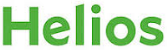 Universitätsklinikum  Wuppertal               Universität Witten/HerdeckeIOK-Anmeldung   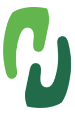 IOK-Protokoll / Behandlungsplan   rot markierte Felder müssen ausgefüllt sein!	     	  Tumorkonferenz vom:        Ausgefüllte Anmeldungbitte per Fax an:Medizinische Klinik 1 – Onkologisches Zentrum(0202) 896-3353
Bitte beurteilen Sie nach dem Schulnotensystem:Vielen Dank!Bitte per Fax an: 0202 896-2385\\KW-Verwaltung\Prozesse\Tumorkonferenz\Vorlagen\IOK_Anmeldung.dot (geändert am  19.06.2013 OS)Bitte die rot markierten Felder alle ausfüllen!Speichern: Name_Vorname GEB.Datum (TTMMJJ) Anmeldedatum (JJMMTT) IOK.doc in: Q.\Tumorkonferenz\IOK AnmeldungenHausarzt      Fax-NummerEinweisender Arzt      Fax-NummerNachname: Nachname: Vorname:Vorname:Vorname:Geburtsdatum:Geburtsdatum:Kategorie (K olon, R ektum,  G yn, B ronchus,  P ankreas,  D erma, U rologie H ämatologie  A ndere)Kategorie (K olon, R ektum,  G yn, B ronchus,  P ankreas,  D erma, U rologie H ämatologie  A ndere)Kategorie (K olon, R ektum,  G yn, B ronchus,  P ankreas,  D erma, U rologie H ämatologie  A ndere)Kategorie (K olon, R ektum,  G yn, B ronchus,  P ankreas,  D erma, U rologie H ämatologie  A ndere)Klinik                                  Anmeldender Arzt                                     Anmeldender Arzt                                     Tel.-Nr.        Tel.-Nr.        FAX-Nr.  Vorprotokoll vom:  Vorprotokoll vom:  Anamnese:Anamnese:Relev. Vordiagnosen:Relev. Vordiagnosen:Karnofsky Index:Karnofsky Index:Diagnose: Diagnose: Bisherige Therapie:Verfahren / wann / Ergebnis:Bisherige Therapie:Verfahren / wann / Ergebnis:Histologie/Zytologie:# erste / letzte Untersuchg.:Histologie/Zytologie:# erste / letzte Untersuchg.:Tumorstadium:Tumorstadium:Befunde: Bildgebung:relevantes Labor:Endoskopie:Befunde: Bildgebung:relevantes Labor:Endoskopie:Risikofaktoren:Risikofaktoren:Erforderliche Fachdisziplinen:Erforderliche Fachdisziplinen:Spezielle Fragestellung an die Radiologie:Spezielle Fragestellung an die Radiologie:Fragestellung für das   IOK:Fragestellung für das   IOK:Grund für die Vorstellung:Grund für die Vorstellung:  Primärfall           	        prätherapeutisch          posttherapeutisch  Wiedervorstellung wg. Therapieänderung/Verlauf		  Sonstiges  Wunsch des Patienten   Wunsch des Arztes     Nebenwirkungen/Morbidität  Primärfall           	        prätherapeutisch          posttherapeutisch  Wiedervorstellung wg. Therapieänderung/Verlauf		  Sonstiges  Wunsch des Patienten   Wunsch des Arztes     Nebenwirkungen/Morbidität  Primärfall           	        prätherapeutisch          posttherapeutisch  Wiedervorstellung wg. Therapieänderung/Verlauf		  Sonstiges  Wunsch des Patienten   Wunsch des Arztes     Nebenwirkungen/Morbidität  Primärfall           	        prätherapeutisch          posttherapeutisch  Wiedervorstellung wg. Therapieänderung/Verlauf		  Sonstiges  Wunsch des Patienten   Wunsch des Arztes     Nebenwirkungen/Morbidität  Primärfall           	        prätherapeutisch          posttherapeutisch  Wiedervorstellung wg. Therapieänderung/Verlauf		  Sonstiges  Wunsch des Patienten   Wunsch des Arztes     Nebenwirkungen/Morbidität  Primärfall           	        prätherapeutisch          posttherapeutisch  Wiedervorstellung wg. Therapieänderung/Verlauf		  Sonstiges  Wunsch des Patienten   Wunsch des Arztes     Nebenwirkungen/Morbidität  Primärfall           	        prätherapeutisch          posttherapeutisch  Wiedervorstellung wg. Therapieänderung/Verlauf		  Sonstiges  Wunsch des Patienten   Wunsch des Arztes     Nebenwirkungen/Morbidität  Primärfall           	        prätherapeutisch          posttherapeutisch  Wiedervorstellung wg. Therapieänderung/Verlauf		  Sonstiges  Wunsch des Patienten   Wunsch des Arztes     Nebenwirkungen/Morbidität  Primärfall           	        prätherapeutisch          posttherapeutisch  Wiedervorstellung wg. Therapieänderung/Verlauf		  Sonstiges  Wunsch des Patienten   Wunsch des Arztes     Nebenwirkungen/MorbiditätEmpfehlung/ Behandlungsplandes IOK:Empfehlung/ Behandlungsplandes IOK:Empfehlung/ Behandlungsplandes IOK:StudienprüfungStudienprüfungStudienprüfungPrüfung auf Studienteilnahme:   ja  [  ]	  nein  [  ]Prüfung auf Studienteilnahme:   ja  [  ]	  nein  [  ]Prüfung auf Studienteilnahme:   ja  [  ]	  nein  [  ]Prüfung auf Studienteilnahme:   ja  [  ]	  nein  [  ]Prüfung auf Studienteilnahme:   ja  [  ]	  nein  [  ]Prüfung auf Studienteilnahme:   ja  [  ]	  nein  [  ]Prüfung auf Studienteilnahme:   ja  [  ]	  nein  [  ]Prüfung auf Studienteilnahme:   ja  [  ]	  nein  [  ]Prüfung auf Studienteilnahme:   ja  [  ]	  nein  [  ]Wuppertal, den:					gez.:Wuppertal, den:					gez.:Wuppertal, den:					gez.:Wuppertal, den:					gez.:Wuppertal, den:					gez.:Wuppertal, den:					gez.:Wuppertal, den:					gez.:Wuppertal, den:					gez.:Wuppertal, den:					gez.:Mit der Bitte um Bearbeitung durch den Hausarzt und Fax an u.g. NummerDen vorliegenden Behandlungsplan habe ich erhalten und	bin einverstanden	bitte um Rückruf               Fax: (0202) 896-2385							__________________________________________									Unterschrift / StempelMit der Bitte um Bearbeitung durch den Hausarzt und Fax an u.g. NummerDen vorliegenden Behandlungsplan habe ich erhalten und	bin einverstanden	bitte um Rückruf               Fax: (0202) 896-2385							__________________________________________									Unterschrift / StempelMit der Bitte um Bearbeitung durch den Hausarzt und Fax an u.g. NummerDen vorliegenden Behandlungsplan habe ich erhalten und	bin einverstanden	bitte um Rückruf               Fax: (0202) 896-2385							__________________________________________									Unterschrift / StempelMit der Bitte um Bearbeitung durch den Hausarzt und Fax an u.g. NummerDen vorliegenden Behandlungsplan habe ich erhalten und	bin einverstanden	bitte um Rückruf               Fax: (0202) 896-2385							__________________________________________									Unterschrift / StempelMit der Bitte um Bearbeitung durch den Hausarzt und Fax an u.g. NummerDen vorliegenden Behandlungsplan habe ich erhalten und	bin einverstanden	bitte um Rückruf               Fax: (0202) 896-2385							__________________________________________									Unterschrift / StempelMit der Bitte um Bearbeitung durch den Hausarzt und Fax an u.g. NummerDen vorliegenden Behandlungsplan habe ich erhalten und	bin einverstanden	bitte um Rückruf               Fax: (0202) 896-2385							__________________________________________									Unterschrift / StempelMit der Bitte um Bearbeitung durch den Hausarzt und Fax an u.g. NummerDen vorliegenden Behandlungsplan habe ich erhalten und	bin einverstanden	bitte um Rückruf               Fax: (0202) 896-2385							__________________________________________									Unterschrift / StempelMit der Bitte um Bearbeitung durch den Hausarzt und Fax an u.g. NummerDen vorliegenden Behandlungsplan habe ich erhalten und	bin einverstanden	bitte um Rückruf               Fax: (0202) 896-2385							__________________________________________									Unterschrift / StempelMit der Bitte um Bearbeitung durch den Hausarzt und Fax an u.g. NummerDen vorliegenden Behandlungsplan habe ich erhalten und	bin einverstanden	bitte um Rückruf               Fax: (0202) 896-2385							__________________________________________									Unterschrift / StempelMit der Bitte um Bearbeitung durch den Hausarzt und Fax an u.g. NummerDen vorliegenden Behandlungsplan habe ich erhalten und	bin einverstanden	bitte um Rückruf               Fax: (0202) 896-2385							__________________________________________									Unterschrift / StempelMit der Bitte um Bearbeitung durch den Hausarzt und Fax an u.g. NummerDen vorliegenden Behandlungsplan habe ich erhalten und	bin einverstanden	bitte um Rückruf               Fax: (0202) 896-2385							__________________________________________									Unterschrift / StempelMit der Bitte um Bearbeitung durch den Hausarzt und Fax an u.g. NummerDen vorliegenden Behandlungsplan habe ich erhalten und	bin einverstanden	bitte um Rückruf               Fax: (0202) 896-2385							__________________________________________									Unterschrift / StempelWie zufrieden sind Sie mit der Erreichbarkeit der zuständigen Ärzte unserer Organkrebszentren?Wie zufrieden sind Sie mit der Wartezeit auf einen Termin zur Erstvorstellung? Wie zufrieden sind Sie mit den Brieflaufzeiten?Wie zufrieden sind Sie mit der Kommunikation?Wenn ich die oben genannten Punkte zusammenfassend bewerte, kann ich sagen: „Insgesamt ist die Zusammen-arbeit mit dem Organkrebszentrum …“…………………………………………………………………………….